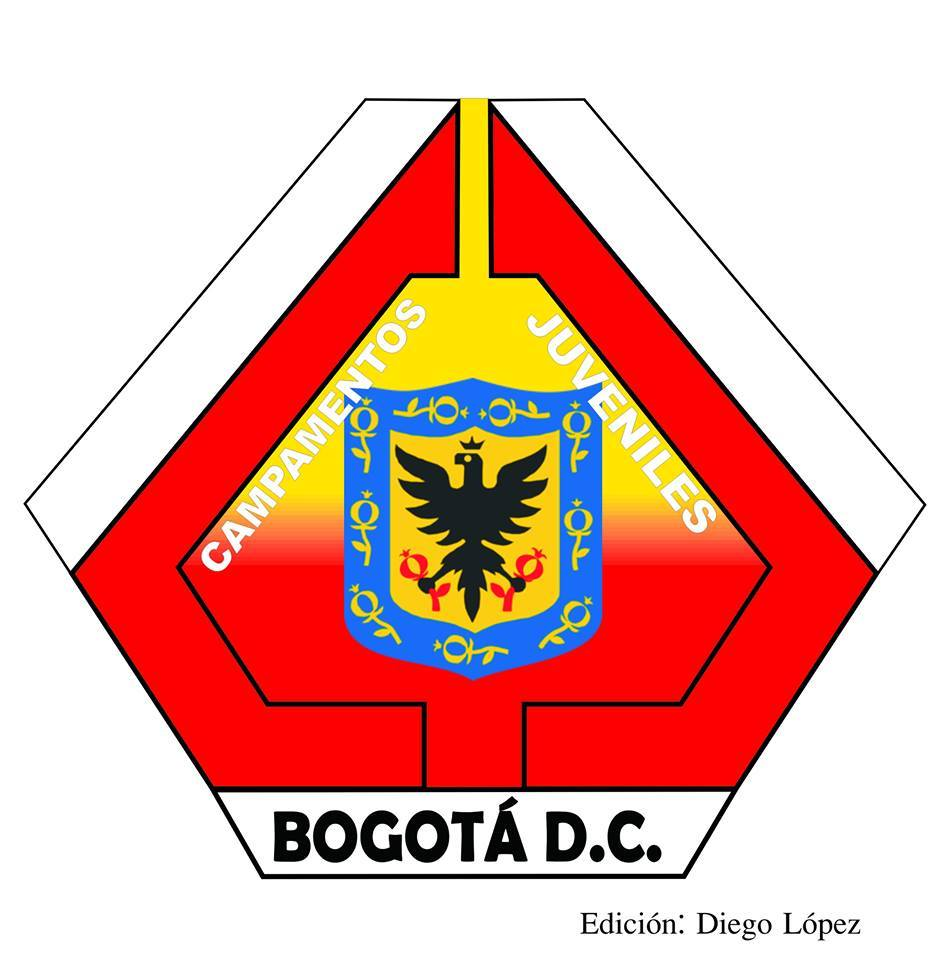 Yo ______________________________________________ identificado con documento de identidad __________________en mi condición de estudiante activo en el Instituto Educativo Distrital  José Félix Restrepo, del curso  903  con el siguiente correo electrónico __________________________________  Tengo  Conocimiento de que es un requisito imprescindible para obtener el grado de bachiller, cumplir con el servicio social obligatorio dispuesto por el Ministerio de Educación Nacional. Con base en esto me Comprometo a:Asistir puntualmente y permanecer a lo largo de la prestación del servicio, En el parque Bosques de San Carlos (Crs 13 y 13A y las entre calles 32 A y 34 bis sur, Caseta Adminstrativa).No llegar en estado de alicoramiento, embriaguez o bajo la influencia de sustancias alucinógenas.No consumir al inicio, durante o al final de las actividades, ningún tipo de bebida embriagante, sustancia alucinógena o tabaco.Mantenerse informado(a) de las actividades y programación del S.S.A.Asistir con la mejor disposición a las actividades programadas con anticipación.Al finalizar cada actividad se firmará la planilla de asistencia que valida su S.S.A.Asistir debidamente identificados con sus documentos (carnet colegio, carnet seguro estudiantil, tarjeta de identidad o cédula si es el caso).Asistir  con el equipo requerido y necesario para desarrollar las actividades: (Botas de caucho, guantes de carnaza, tapabocas).Las actividades iniciaran en las instalaciones del parque el día sábado 11 de Abril de 2015 en horario de 8:30 AM – 1:00 PM; teniendo en cuenta lo anterior, los estudiantes son responsables por su asistencia y permanencia en el servicio.El instituto Distrital para la recreación y el deporte el S.S.A. del I.E.D. JFR en su parte práctica y teórica, no se hace responsable por la no asistencia, permanencia o malos manejos en las tareas asignadas, o personas que no figuren en las listas de estudiantes de S.S.A. previamente suministrada por la institución. La corporación solo es un acompañante del S.S.A. y en ningún caso, determinador disciplinar, prestador de servicios médicos o asesor jurídico.Contactos IDRD para cualquier tipo de información y/o verificación de asistencia. Tel 3017013939 Datos de los padres o acudientesCon nuestra firma hacemos constar que estamos  enterados sobre la participación de nuestro hijo/a y de los compromisos descritos anteriormente para la aprobación de 30 Horas de Servicio Social Ambiental obligatorio, en campamentos Juveniles y entregaremos este compromiso en la reunión programada en el Colegio el Dia 10 de Abril a las 630 Am en el Salon 202.Nota: por favor imprimir este documento en una sola hoja (lado y lado), gracias por cuidar nuestro  planeta.Nubia Janethe Rojas B.Orientaciòn EscolarSede A JMColegio José Fèlix RestrepoNombre:Celular:Identificación:Correo electrónico: